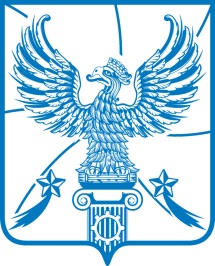 АДМИНИСТРАЦИЯМУНИЦИПАЛЬНОГО ОБРАЗОВАНИЯГОРОДСКОЙ ОКРУГ ЛЮБЕРЦЫ
МОСКОВСКОЙ ОБЛАСТИПОСТАНОВЛЕНИЕ__26.12.2019__                                                                                          № ____5150-ПА___г. ЛюберцыОб утверждении Порядка предоставления субсидий на компенсацию части затрат, предусмотренных по концессионным соглашениям, на содержание и ремонт объектов коммунальной инфраструктуры, находящихся в муниципальной собственности городского округа Люберцы Московской областиВ соответствии со ст. 78 Бюджетного кодекса Российской Федерации, Федеральным законом от 21.07.2005 № 115-ФЗ «О концессионных соглашениях», Постановлением Правительства Российской Федерации              от 06.09.2016 № 887 «Об общих требованиях к нормативным правовым актам, муниципальным правовым актам, регулирующим предоставление субсидий юридическим лицам (за исключением субсидий государственным (муниципальным) учреждениям), индивидуальным предпринимателям, а также физическим лицам - производителям товаров, работ, услуг», Уставом муниципального образования городской округ Люберцы Московской области, постановляю:1. Утвердить Порядок предоставления субсидий на компенсацию части затрат, предусмотренных по концессионным соглашениям, на содержание и ремонт объектов коммунальной инфраструктуры, находящихся в муниципальной собственности городского округа Люберцы Московской области (прилагается).2. Создать Комиссию по предоставлению субсидий на компенсацию части затрат, предусмотренных по концессионным соглашениям, на содержание и ремонт объектов коммунальной инфраструктуры, находящихся в муниципальной собственности  городского округа Люберцы Московской области  и утвердить ее состав (прилагается). 3. Настоящее Постановление вступает в силу с момента официального опубликования и распространяется на правоотношения, возникшие с 01.01.2019. 4. Опубликовать настоящее Постановление в средствах массовой информации и разместить на официальном сайте администрации в сети «Интернет».5. Контроль за исполнением настоящего Постановления возложить на заместителя Главы администрации городского округа Люберцы Власова В.И.Глава городского округа							В.П. РужицкийУТВЕРЖДЕНПостановлением администрации городского округа Люберцы  №_5150-ПА_ от _26.12.2019Порядокпредоставления субсидий на компенсацию части затрат, предусмотренных по концессионным соглашениям, на содержание и ремонт объектов коммунальной инфраструктуры, находящихся в муниципальной собственности  городского округа Люберцы Московской области1. Общие положения 1.1. Настоящий Порядок определяет цели, условия и порядок предоставления субсидий на компенсацию части затрат, предусмотренных по заключенным  концессионным соглашениям, на содержание и ремонт объектов коммунальной инфраструктуры, находящихся в муниципальной собственности городского округа Люберцы Московской области (далее – Порядок), а также требования к отчетности и осуществлению контроля за соблюдением условий, целей и порядка предоставления субсидий и ответственности за их нарушение.1.2. Основные понятия:Концедент – муниципальное образование городской округ Люберцы Московской области.Концессионер - российское юридическое лицо, индивидуальный предприниматель, либо действующие без образования юридического лица по договору простого товарищества (договору о совместной деятельности) два и более указанных юридических лица, заключившие с концедентом по результатам открытого конкурса концессионное соглашение.Уполномоченный орган – управление жилищно-коммунального хозяйства администрации городского округа Люберцы.1.3. Цель предоставления субсидий - возмещение за счет средств бюджета муниципального образования городской округ Люберцы Московской области части затрат на выполнение мероприятий по содержанию и ремонту объекта(ов) концессионного соглашения и (или) затрат на использование (эксплуатацию) указанного(ых) объекта(ов).1.4. Главным распорядителем средств бюджета муниципального образования городской округ Люберцы Московской области является администрация муниципального образования городской округ Люберцы Московской области (далее - Администрация).1.5. Субсидия предоставляется в пределах бюджетных ассигнований, предусмотренных в бюджете муниципального образования городской округ Люберцы Московской области на соответствующий финансовый год. Субсидии, предусмотренные статьей 78 Бюджетного кодекса Российской Федерации, могут предоставляться из федерального бюджета, бюджета субъекта Российской Федерации, местного бюджета в соответствии с условиями и сроками, предусмотренными концессионными соглашениями, заключенными в порядке, определенном законодательством Российской Федерации о концессионных соглашениях.1.6. Получателем субсидий является российское юридическое лицо, индивидуальный предприниматель, являющиеся производителями товаров, работ, услуг по обеспечению бесперебойной работы ливневой канализации и, отдельных объектов таких систем на территории  городского округа Люберцы, с которыми Администрацией заключено концессионное соглашение, предусматривающее предоставление субсидий на возмещение части затрат на выполнение мероприятий по содержанию и ремонту объекта(ов) концессионного соглашения и (или) затрат на использование (эксплуатацию) указанного(ых) объекта(ов).2. Условия предоставления субсидий    2.1. Условиями предоставления субсидий являются:2.1.1. Наличие заключенного концессионного соглашения между Администрацией и Концессионером, предусматривающего согласие получателя на осуществление Администрацией и органом муниципального финансового контроля городского округа Люберцы  проверок соблюдения получателем субсидии условий, целей и порядка предоставления субсидии;2.1.2. Концессионер - юридическое лицо не должен находиться в процессе реорганизации, ликвидации, в отношении него не введена процедура банкротства, деятельность концессионера не приостановлена в порядке, предусмотренном законодательством Российской Федерации, а концессионер - индивидуальные предприниматели не должны прекратить деятельность в качестве индивидуального предпринимателя (в случае, если такое требование предусмотрено правовым актом);2.1.3. Отсутствие задолженности у Концессионера по уплате налогов, сборов и иных обязательных платежей во все уровни бюджетов бюджетной системы Российской Федерации, срок исполнения по которым наступил в соответствии с законодательством Российской Федерации, в том числе в государственные внебюджетные фонды;2.1.4. Отсутствие просроченной задолженности по возврату в бюджет бюджетной системы Российской Федерации, из которого планируется предоставление субсидии в соответствии с правовым актом, субсидий, бюджетных инвестиций, предоставленных в том числе в соответствии с иными правовыми актами, и иная просроченная задолженность перед бюджетом бюджетной системы Российской Федерации, из которого планируется предоставление субсидии в соответствии с правовым актом;2.2. Для получения субсидий на возмещение части затрат на выполнение мероприятий по содержанию и ремонту объекта(ов) концессионного соглашения и (или) затрат на использование (эксплуатацию) объекта(ов) ливневой канализации и отдельных объектов таких систем в Администрацию городского округа Люберцы Концессионера предоставляет:- заявление о предоставлении  компенсации части затрат с указанием адреса (ов) объектов, с приложением утвержденной Концессионером дефектной ведомости и сметной документации;-  копии учредительных документов, заверенные в установленном порядке;- копии документов о назначении руководителя и главного бухгалтера юридического лица;- информационное письмо (предоставляется на бланке организации, заверенном печатью (при наличии) и подписью руководителя)  об отсутствии у Концессионера неисполненной обязанности по уплате налогов, сборов, страховых взносов, пеней, штрафов, процентов, подлежащих уплате в соответствии с законодательством Российской Федерации о налогах и сборах;- выписку из Единого государственного реестра юридических лиц (индивидуальных предпринимателей), полученную не ранее чем за шесть месяцев до даты обращения получения субсидии;- реквизиты банковского счета;-   документы, подтверждающие доходы Концессионера (копии договоров, платежных поручений, счетов-фактур);- дефектную ведомость с подсчетом объемов работ по текущему ремонту (по видам работ);- счет-фактуру; - акт о приемке выполненных работ (форма КС-2), справку о стоимости выполненных работ и затрат (форма КС-3). 2.3. Копии документов предоставляются сшитыми и пронумерованными, скрепленными печатью организации (при наличии), заверенные подписью руководителя. Ответственность за достоверность и полноту информационных и расчетных данных, содержащихся в представляемых документах, несет Концессионер. 2.4. Документы, предусмотренные пунктом 2.2, предоставляются в Комиссию по предоставлению субсидий на компенсацию части затрат по концессионным соглашениям (далее - Комиссия), которая проводит проверку представленных претендентом документов, указанных в пункте 2.2 Порядка, а также соответствие претендента требованиям, указанным в пункте 2.1, Порядка, в течение трех рабочих дней со дня поступления документов. Решения Комиссии оформляются протоколом, который подписывается председателем (в случае его отсутствия - заместителем председателя) и секретарем.2.5. По результатам рассмотрения заявки Комиссией принимаются следующие решения:- о предоставлении Субсидии;- об отказе в предоставлении Субсидии.2.6. Основаниями для отказа в предоставлении Субсидии являются:- отсутствие полного перечня документов, указанных в пункте 2.2 настоящего Порядка;- установление факта содержания в представленных документах недостоверной информации и (или) ошибок в расчетах;- недостаток лимитов бюджетных обязательств на соответствующий финансовый год на предоставление Субсидий в соответствии с настоящим Порядком.2.7. В течение двух рабочих дней после отказа в предоставлении субсидии Комиссия направляет Концессионеру аргументированный отказ.2.8. На основании протокола Комиссии уполномоченный орган подготавливает документы на оплату.3. Порядок предоставления  субсидии и ответственности за нарушение3.1. Предоставление субсидии на компенсацию части затрат, предусмотренных по концессионным соглашениям, на содержание и ремонт объектов коммунальной инфраструктуры, находящихся в муниципальной собственности осуществляется в соответствии с протоколом Комиссии, счетом и актом выполненных работ.3.2. Субсидия предоставляется в безналичной форме на расчетный счет Концессионера в российской кредитной организации.3.3. Размер субсидии, подлежащей перечислению Концессионеру, предоставляется в соответствии с заключенным концессионным соглашением и утверждается постановлением администрации городского округа Люберцы.3.4. Перечисление субсидии производится отделом бухгалтерского учета и отчетности Администрации не позднее 30 календарных дней со дня принятия решения о предоставлении субсидии. 3.5. Предоставление субсидии на компенсацию части затрат, предусмотренных по концессионным соглашениям, на содержание и ремонт объектов коммунальной инфраструктуры, находящихся в муниципальной собственности прекращается в случаях:-   нецелевого использования Концессионером предоставленной субсидии;- неисполнения или ненадлежащего исполнения Концессионером обязательств, предусмотренных концессионным соглашением.3.6. Субсидии предоставляются в  пределах бюджетных ассигнований и лимитов бюджетных обязательств, утвержденных на эти цели в бюджете городского округа Люберцы на текущий финансовый год.3.7. Главный распорядитель бюджетных средств и орган муниципального финансового контроля осуществляет проверки соблюдения получателем субсидий условий, целей и порядка их предоставления в рамках действующего законодательства Российской Федерации.В случае выявления нарушений Концессионером условий, установленных при предоставлении субсидий, комиссия в течение семи рабочих дней составляет акт о выявленных нарушениях с указанием нарушений и сроков их устранения получателем субсидий (далее - акт) и направляет копию акта получателю субсидий.3.8. В случае не устранения нарушений в установленные в акте сроки, орган финансового контроля совместно с отделом бухгалтерского учета и отчетности в течение десяти рабочих дней со дня истечения указанных сроков направляет Концессионеру уведомление о возврате субсидий в бюджет муниципального образования городской округ Люберцы (далее - уведомление).Концессионер обязан осуществить возврат субсидий в бюджет муниципального образования городской округ Люберцы в течение десяти рабочих дней со дня получения уведомления по реквизитам и коду классификации доходов бюджетов Российской Федерации, указанным в уведомлении.Если в десятидневный  срок Концессионер  не возвращает субсидии, к нему применяются меры, предусмотренные действующим законодательством Российской Федерации.УТВЕРЖДЕНПостановлением администрациигородского округа Люберцы Московской областиот  ___________  № ___________Состав Комиссии по предоставлению субсидий на компенсацию части затрат по концессионным соглашениям на содержание и ремонт объектов коммунальной инфраструктуры, находящихся в муниципальной собственности  городского округа Люберцы Московской областиПредседатель комиссии:Председатель комиссии:Власов Василий Иванович- Заместитель Главы администрации городского    округа  Люберцы;  Заместитель председателя комиссии:Заместитель председателя комиссии:Сыров Андрей Николаевич- Заместитель Главы администрации городского    округа  Люберцы;  Члены комиссии:Шилина Людмила Михайловна - Председатель Комитета по управлением имуществом администрации городского округа  Люберцы;  Пак Андроник Эдуардович - Начальник финансового управления администрации городского округа  Люберцы;Нестратова  Татьяна Сергеевна- Начальник управления тарифной и налоговой политики администрации городского округа  Люберцы;  Горелова Валентина Сергеевна- Начальник управления по бухгалтерскому учету и отчетности  главный бухгалтер администрации городского округа  Люберцы;Караваев Владимир Михайлович - ВРИО начальника управления жилищно-коммунального хозяйства администрации городского округа Люберцы;Криворучко Михаил Владимирович- Начальник правового управления администрации городского округа Люберцы;Секретарь комиссии:Чуйко Анна Геннадьевна- Заместитель начальника управления жилищно-коммунального хозяйства администрации городского округа Люберцы.